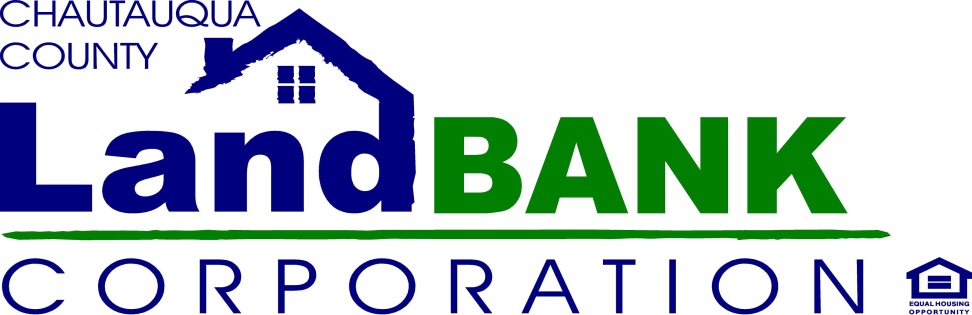 Introduction & Scope of Work:  Request for Quote/Qualifications- Property Clean Out ServicesThe Chautauqua County Land Bank Corporation ("CCLBC", or "Land Bank") invites the submission of quotations  for property clean out services.  The majority of the Land Bank properties are acquired through the tax foreclosure process.  Examples of current Land Bank properties are listed in Exhibit A of this document.  Services would include removing trash and other debris from the property (interior and exterior), hauling or disposal, basic sweeping out and wiping down of surfaces, and miscellaneous services needed to ensure the property is clean and safe.  A check list is provided in Exhibit B. Selected contractors shall document completed work by providing an invoice listing each property and service provided, hours worked, and number of employees on the job along with a copy of the receipt(s) for any materials/services purchased, to the Program Specialist, Jennifer Cameron. In the event a valid complaint is received by a neighbor, municipality or other interested party the contractor shall have forty-eight (48) to remedy the situation.  CCLBC is looking for pricing information in Exhibit C.  Your firm is invited to quote on properties located in northern Chautauqua county, southern Chautauqua county or both.  Please provide an overview of your services, practices and rates in the section provided, and include the requested references.About CCLBCThe CCLBC was formed by Chautauqua County (2011) as a not-for-profit corporation, operating under state authority (2012), with the mission to minimize the negative impacts that substandard properties and structures have on communities, thereby stabilizing neighborhoods and Main Streets.  The CCLBC controls and manages strategically selected dilapidated residential and commercial properties, granted to the agency by the County from the tax foreclosure process. We acquire, manage and transfer these properties, under specific criteria, to remove blight and foster reinvestment in our county's neighborhoods. Terms and ConditionsAll contractors must meet the following minimum criteria:  Legally licensed  ( or proof of insurance & worker’s comp)in New York State;Prior experience in property maintenance or cleaning  services, and include references from at least three (3) government or business clients within the past five (5) years;Use of responsible and licensed subcontractors;Satisfactory bank reference;Commercial General Liability and Property Damage Insurance in the amount of $1 Million and evidence of automobile liability and workers compensation insurance with a deductible not exceeding $10,000. The Land Bank must be named as additional insured by the contracted firm; and sent a certificate upon approval of contract Transparent and effective system for tracking costs.Contractors and sub-contractors may not participate if they have a recent history of the following:Local, State and Federal tax arrears;Labor violations;Arson, fraud, bribery or grand larceny conviction or pending case;A record of substantial building code violations or limitations on property controlled by the contractor of by any entity or individual that comprises the contracting entity;Formal debarment or suspension from entering into contracts with any governmental agency or other notifications or ineligibility for or prohibition against bidding or proposing on government contracts; and Denial of a contract based on any obligation to, or unsatisfied judgment or lien held by, a governmental agency.Exhibit ANorth County:721 Deer St., Dunkirk96 W. Main St., Westfield74 Gardner St., Fredonia South County:  222 Price St., Jamestown 26 Vega St., Jamestown 115 Price St., JamestownProperties will vary in terms of the condition and volume of debris.  All properties will be secured by the Land Bank prior to entry by the Clean-out company.  Exhibit BExhibit CPlease complete the pricing information below.BIDDER: ____________________________________________________________________________ADDRESS:___________________________________________________________________________

OWNER:  ___________________________________________________________________________

PHONE NUMBER:_____________________________________________________________________

INSURANCE CARRIER & POLICY NUMBER: _____________________________________________________________________________________ANY ADDITIONAL INFORMATION:  _____________________________________________________________________________________________________________________________________________Email quotations to Jennifer Cameron at jcameron@chautauqualandbank.org  or call 716-969-7843 with questions about this request.  All bids are due back for review by June15, 2017Examples of Properties Owned by the Chautauqua County Land Bank CorporationWork Completed Property Clean-outSticker Items to be salvaged/storedOrder Roll-off /dumpster /dump trailer as neededBag/haul disposal items to truck/dumpsterRecord items of hazard waste or special disposalHaul disposals to land fillRecord Land Fill weights & retain receiptsRemove salvage items to agreed storage facilitySweep/vacuum propertyClean surfaces (counters, window sills,etc)Photograph salvage items and inventorySubmit Invoice with Check list, photos and Receipts to CCLBCCLEAN-OUT EXPENSES SUBTOTALMics. ExpensesTOTAL EXPENSES BILLED TO LAND BANKATTACH ALL RECEIPTS FOR REIMBURSEMENTRATE Per hourEmployee Level or Activitye.g. $ x/hr.cleanere.g. $ x/hr.supervisorAdditional Fees/ServicesEstimated charge or mark-upe.g. Mileage over 20 mi.$./mi.e.g. Dumpster rentalx% mark-up